‘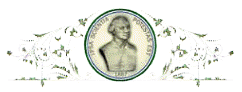 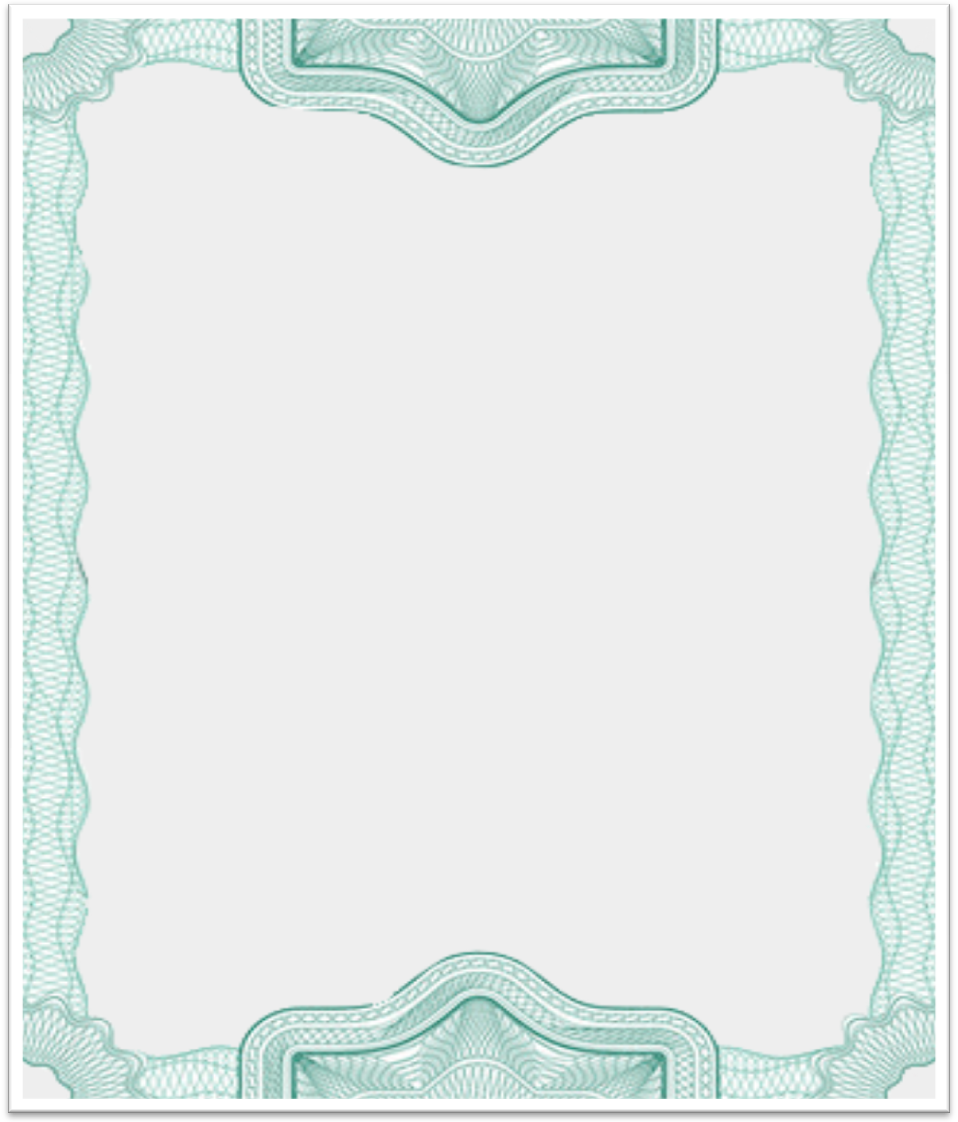 